ESTUDO TÉCNICO PRELIMINAR Orientações sobre o preenchimento: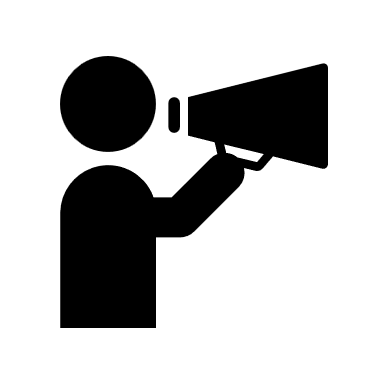 Todas as informações com escrita vermelha são orientações e/ou exemplos e devem ser excluídos da minuta ao final de sua elaboração.Os itens não obrigatórios se não forem preenchidos deverão SEMPRE ser justificados nos termos da Lei Federal n.º 14.133/2021.INTRODUÇÃO O presente estudo técnico preliminar tem por objetivo demonstrar a viabilidade técnica e econômica da aquisição de (bem a ser adquirido) / contratação de (serviço a ser contratado), mensurar os riscos da contratação, bem como fornecer informações necessárias para subsidiar o Termo de Referência e demais documentos relacionados ao processo.Fundamentação: O Estudo Técnico Preliminar – ETP é o documento constitutivo da primeira etapa do planejamento de uma contratação que caracteriza o interesse público envolvido e a sua melhor solução e dá base ao Termo de Referência ou ao Projeto Básico a serem elaborados caso se conclua pela viabilidade da contratação.DESCRIÇÃO DA NECESSIDADE DA CONTRATAÇÃO Detalhar aqui a necessidade que foi identificada e que originou a demanda de contratação. Quanto mais detalhes acerca da necessidade, melhor para a identificação dos requisitos da futura contratação.Fundamentação: Descrição da necessidade da contratação, considerado o problema a ser resolvido sob a perspectiva do interesse público (Art. 6°, §1º, inciso I, da Portaria n.º 25/2023 e inciso I, do § 1°, do art. 18, da Lei Federal nº 14.133/2021). REQUISITOS DA CONTRATAÇÃO Descrever TODOS os requisitos necessários à contratação com vistas ao atendimento da necessidade especificada. Importante listar todos os requisitos que sejam essenciais, abstendo-se de relacionar requisitos desnecessários e especificações demasiadas, para não frustrar o caráter competitivo da futura licitação.OUPara a presente demanda/problema/desafio não há especificidades técnicas a serem observadas.Fundamentação: descrição dos requisitos da contratação necessários e suficientes à escolha da solução, prevendo critérios e práticas de sustentabilidade, observadas as leis ou regulamentações específicas, bem como padrões mínimos de qualidade e desempenho (Art. 6°, §1º, inciso III, Portaria n.º 25/2023 e inciso III, do § 1°, do art. 18, da Lei Federal nº 14.133/2021).LEVANTAMENTO DE MERCADOO levantamento de mercado resultou na identificação das seguintes soluções: (Especificar quais alternativas são possíveis para a presente contratação).Fundamentação: levantamento de mercado, que consiste na análise das alternativas possíveis, e justificativa técnica e econômica da escolha do tipo de solução a contratar, podendo, entre outras opções:ser consideradas contratações similares feitas por outros órgãos e entidades públicas, bem como por organizações privadas, no contexto nacional ou internacional, com objetivo de identificar a existência de novas metodologias, tecnologias ou inovações que melhor atendam às necessidades da Administração;em caso de possibilidade de compra, locação de bens ou do acesso a bens, ser avaliados os custos e os benefícios de cada opção para escolha da alternativa mais vantajosa, prospectando-se arranjos inovadores em sede de economia circular. (Art. 6°, §1º, inciso V, Portaria n.º 25/2023 e inciso V, do § 1°, do art. 18, da Lei Federal nº 14.133/2021).Fundamentação 2: neste ponto, a intenção é identificar e avaliar as alternativas de contratação que o mercado oferece para que, mais adiante, haja uma justificativa técnica e econômica da razão de se ter optado por uma dessas possibilidades.DESCRIÇÃO DA SOLUÇÃO COMO UM TODO Após conclusão do estudo comparativo entre as soluções (levantamento de mercado), descrever aqui a solução que se mostrou mais vantajosa para a contratação. A solução deve ser descrita como um todo, de forma detalhada, com todas as especificações necessárias para garantir a qualidade da contratação, cuidando-se para que não sejam admitidas, previstas ou incluídas condições impertinentes ou irrelevantes para o específico objeto do contrato).ESTIMATIVA DAS QUANTIDADES APRESENTAR AS MEMÓRIAS DE CÁLCULO que justifiquem as quantidades designadas para cada item da solução pretendida. Essas quantidades devem ser estimadas em função do consumo (perfil de consumo) e da provável utilização, na forma disposta no inciso III do art. 40 da Lei Federal 14.133/2021.Explicação: deve-se informar a estimativa das quantidades a serem adquiridas em proporção ao consumo. Neste caso, a estimativa poderá ser obtida por meio de histórico anterior de consumo, sendo observadas outras condições atuais ou futuras que impactarão nesse número.ESTIMATIVA DO VALOR DA CONTRATAÇÃO 7.1. A presente contratação possui como valor estimado prévio R$ XXX (por extenso). Descrever aqui como fora levantado a estimativa do valor da contratação (como por exemplo contratações similares, orçamentos com fornecedores, pesquisa em sites especializados, dentre outros).Ressalta-se que a estimativa do valor da contratação trata-se do custo inicial da Câmara Municipal, havendo a necessidade da complementação pelo setor de Compras, de acordo com as disposições da IN EGES/ME N.º 65, de 7 de julho de 2021 e da Portaria n.º 25, de 05 de setembro de 2023.Fundamentação 1: deve-se realizar uma pesquisa de estimativa do valor da contratação para verificação da existência ou não de adequação orçamentária. A estimativa preliminar do preço para a futura contratação é menos aprofundada, podendo ser realizada com base em contratações similares ou contratos anteriores do próprio órgão.Fundamentação 2: estimativa do valor da contratação, acompanhada dos preços unitários referenciais, das memórias de cálculo e dos documentos que lhe dão suporte, que poderão constar de anexo classificado, se a Administração optar por preservar o seu sigilo até a conclusão da licitação (Art. 6°, §1º, inciso VI, Portaria n.º 25/2023 e inciso VI, do § 1°, do art. 18, da Lei Federal nº 14.133/2021). JUSTIFICATIVA PARA PARCELAMENTO Fundamentação 1: o parcelamento da contratação é a divisão do objeto em partes menores e independentes. Quando do parcelamento, cada parte, item, etapa ou parcela do objeto representa uma licitação/contratação isolada ou separada.Definido o objeto que suprirá as necessidades da Administração Pública, deve o agente público verificar se é possível e economicamente viável contratá-lo em parcelas (itens, lotes, etapas ou procedimentos distintos) que melhor aproveitem as especificidades da contratação e os recursos disponíveis no mercado.Impõe-se o parcelamento quando existir parcela do objeto de natureza específica que possa ser executada por fornecedores com especialidades próprias ou diversas. Essa decisão deve ser técnica e economicamente viável, garantir a economia de escala e se mostrar vantajosa para a Administração Pública, sem prejuízo para o conjunto ou complexo a ser contratado.Fundamentação 2: justificativas para o parcelamento ou não da solução (Art. 6°, §1º, inciso VII, Portaria n.º 25/2023 e inciso VIII, do § 1°, do art. 18, da Lei Federal nº 14.133/2021). ALINHAMENTO COM O PLANO ANUAL DE CONTRATAÇÕES Fundamentação: demonstrativo da previsão da contratação no Plano de Contratações Anual, de modo a indicar o seu alinhamento com o instrumento de planejamento do órgão ou entidade (Art. 6°, §1º, inciso II, Portaria n.º 25/2023).DEMONSTRAÇÃO DOS RESULTADOS PRETENDIDOS Com a presente contratação a Câmara espera cumprir/suprir (....).Fundamentação 1: ao considerar que as contratações públicas devem buscar resultados positivos para a Administração, devem ser apontados os resultados pretendidos, de forma a cumprir com interesse público.Fundamentação 2: demonstrativo dos resultados pretendidos, em termos de economicidade e de melhor aproveitamento dos recursos humanos, materiais e financeiros disponíveis (Art. 6°, §1º, inciso IX, Portaria n.º 25/2023 e inciso IX, do § 1°, do art. 18, da Lei Federal nº 14.133/2021).PROVIDÊNCIAS PRÉVIAS AO CONTRATO Fundamentação: providências a serem adotadas pela Administração previamente à celebração do contrato, tais como adaptações no ambiente do órgão ou da entidade, necessidade de obtenção de licenças, outorgas ou autorizações, capacitação de servidores ou de empregados para fiscalização e gestão contratual (Art. 6°, §1º, inciso X, Portaria n.º 25/2023 e inciso X, do § 1°, do art. 18, da Lei Federal nº 14.133/2021).CONTRATAÇÕES CORRELATAS E INTERDEPENDENTESFundamentação: verificar e informar que ações deverão ser executadas pela Administração posteriormente, com vistas à correta execução contratual. (exemplos: Pequenas intervenções de engenharia, ajustes de sistemas) (Art. 6°, §1º, inciso XI, Portaria n.º 25/2023 e inciso XI, do § 1°, do art. 18, da Lei Federal nº 14.133/2021). IMPACTOS AMBIENTAIS Fundamentação: descrição de possíveis impactos ambientais e respectivas medidas mitigadoras, incluídos requisitos de baixo consumo de energia e de outros recursos, bem como logística reversa para desfazimento e reciclagem de bens e refugos, quando aplicável (Art. 6°, §1º, inciso XII, Portaria n.º 25/2023 e inciso XII, do § 1°, do art. 18, da Lei Federal nº 14.133/2021).VIABILIDADE DA CONTRATAÇÃO Fundamentação: apresentar posicionamento conclusivo sobre a adequação da contratação para o atendimento da necessidade a que se destina (Art. 6°, §1º, inciso XIII, Portaria n.º 25/2023 e inciso XII, do § 1°, do art. 18, da Lei Federal nº 14.133/2021).LOCAL DE ENTREGA Endereço: Sede da Câmara Municipal de São Gonçalo do Rio Abaixo, situada na Rua Henriqueta Rubim, n.º 280 - Niterói - São Gonçalo do Rio Abaixo/MG. CEP: 35.935-000.CONTATOE-mail: Responsável: São Gonçalo do Rio Abaixo, xx de xxxxxx de 202x.________________________________________Nome do Servidor responsável pelo ETPCargo do ServidorMatrícula: xxxxxANEXO I - MAPA DE GERENCIAMENTO DE RISCO Orientações sobre o preenchimento:Este modelo de Mapa de Risco é um instrumento orientador, destacando os riscos mais comuns associados as contratações.É crucial compreender que cada caso é único e, portanto, requer uma ANÁLISE MINUCIOSA dos riscos específicos relacionados à contratação em questão. É INDISPENSÁVEL que seja feita uma AVALIAÇÃO INDIVIDUAL de cada situação para identificar e mitigar os riscos de forma eficaz.OBJETO: xxx.1. INTRODUÇÃOO gerenciamento de riscos permite ações continuas de planejamento, organização e controle dos recursos relacionados aos riscos que possam comprometer o sucesso da contratação, da execução do objeto e da gestão contratual.O Mapa de Gerenciamento de Riscos deve conter a identificação e a análise dos principais riscos, consistindo na compreensão da natureza e determinação do nível de risco, que corresponde à combinação do impacto e de suas probabilidades que possam comprometer a efetividade da contratação, bem como o alcance dos resultados pretendidos com a solução.Para cada risco identificado, define-se: a probabilidade de ocorrência dos eventos, os possíveis danos potenciais, as possíveis ações preventivas e contingências, bem como a identificação de responsáveis por ação.Após a identificação e classificação, deve-se executar uma análise qualitativa e quantitativa.  2. DEFINIÇÃO DOS IMPACTOSA análise qualitativa dos riscos é realizada por meio da classificação escala da probabilidade e do impacto, conforme a tabela de referência a seguir.Descrição dos impactos:Baixo: Danos que não comprometem o processo/serviço. Devem ser catalogados nos relatórios pós-contratuais com vistas a novo planejamento.Médio: Danos que comprometem parcialmente o processo/serviço, atrasando-o ou interferindo em sua qualidade.Alto: Danos que comprometem a essência do processo/serviço, impedindo-o de seguir seu curso.A análise quantitativa dos riscos consiste na classificação conforme a relação entre a probabilidade e o impacto, tal classificação resultará no nível do risco e direcionará as ações relacionadas aos riscos durante a fase de planejamento e gestão do contrato/ata de registro de preços.A tabela a seguir apresenta a Matriz Probabilidade x Impacto, instrumento responsável pela definição dos critérios quantitativos de classificação do nível de risco.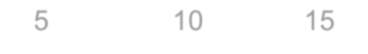 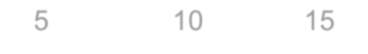 Impacto (I)Matriz Probabilidade x ImpactoO produto da probabilidade pelo impacto de cada risco deve se enquadrar em uma região da matriz probabilidade x impacto. Caso o risco enquadre-se na região verde, seu nível de risco é entendido como baixo, logo admite-se a aceitação ou adoção das medidas preventivas.Se estiver na região amarela, entende-se como médio e na região vermelha, entende-se como nível de risco alto.Nos casos de riscos classificados como médio e alto, serão adotadas as medidas preventivas previstas.I. RISCOS RELACIONADOS À FASE DE PLANEJAMENTO E SELEÇÃO DO FORNECEDORO mapa de risco para a fase de planejamento da contratação e seleção do fornecedor visa o gerenciamento dos riscos no desenrolar das atividades que envolvem a formalização da demanda pelo setor requisitante.II. RISCOS RELACIONADOS À FASE DE GESTÃO CONTRATUAL O mapa de risco para a fase de gestão contratual visa o gerenciamento dos riscos no desenrolar das atividades que envolvem a execução do objeto.RELAÇÃO DE RISCOSITEMESPECIFICAÇÃOUNID. DE MEDIDAQUANT.010203...Decisão pelo parcelamento ou não da aquisição Decisão pelo parcelamento ou não da aquisição Após o registro e análise das informações coletadas, faz-se a análise do parcelamento ou não da aquisição, quando for mais vantajoso para a administração pública. Conforme a Lei de Licitações e a Súmula 247 do TCU, é obrigatório realizar o parcelamento quando o objeto for divisível, desde que não haja prejuízo para o conjunto de itens ou perda de economia de escala. É necessário avaliar se a solução é divisível ou não, levando-se em conta o mercado que a fornece. Após o registro e análise das informações coletadas, faz-se a análise do parcelamento ou não da aquisição, quando for mais vantajoso para a administração pública. Conforme a Lei de Licitações e a Súmula 247 do TCU, é obrigatório realizar o parcelamento quando o objeto for divisível, desde que não haja prejuízo para o conjunto de itens ou perda de economia de escala. É necessário avaliar se a solução é divisível ou não, levando-se em conta o mercado que a fornece. A solução será parcelada se as respostas às quatro questões abaixo forem positivas:A solução será parcelada se as respostas às quatro questões abaixo forem positivas:É tecnicamente viável dividir a solução?Sim/NãoÉ economicamente viável dividir a solução?Sim/NãoNão há perda de escala ao dividir a solução?Sim/NãoHá o melhor aproveitamento do mercado e ampliação da competição ao dividir a solução?Sim/NãoDiante da necessidade e da vantagem para a administração pública no parcelamento da contratação, entende-se que o método mais eficiente para o parcelamento é a (selecionar o método mais vantajoso abaixo): •	Realização de licitações distintas, uma para cada parcela.•	Realização de uma única licitação, com cada parcela sendo dividida em lote e/ou grupo de itens distinto.•	Realização de uma única licitação, com todo o objeto sendo adquirido de um licitante único.Diante da necessidade e da vantagem para a administração pública no parcelamento da contratação, entende-se que o método mais eficiente para o parcelamento é a (selecionar o método mais vantajoso abaixo): •	Realização de licitações distintas, uma para cada parcela.•	Realização de uma única licitação, com cada parcela sendo dividida em lote e/ou grupo de itens distinto.•	Realização de uma única licitação, com todo o objeto sendo adquirido de um licitante único.9.1 Plano de Contratações Anual9.1 Plano de Contratações AnualFoi elaborado PAC?Sim/NãoCaso a resposta seja não, apresentar neste campo a justificativa: (seguem sugestões de redação):•	A Câmara Municipal de São Gonçalo do Rio Abaixo ainda não possui obrigatoriedade de fazer o PAC.•	Despesa sem ocorrência nos anos anteriores.Necessidade sem possibilidade de ser programada.Caso a resposta seja não, apresentar neste campo a justificativa: (seguem sugestões de redação):•	A Câmara Municipal de São Gonçalo do Rio Abaixo ainda não possui obrigatoriedade de fazer o PAC.•	Despesa sem ocorrência nos anos anteriores.Necessidade sem possibilidade de ser programada. Providências  Providências É necessário algum serviço ou objeto para que a contratação atinja os efeitos esperados?Sim/NãoCaso a resposta seja sim, listar abaixo as providências necessárias: •	Realização de capacitação dos servidores envolvidos na contratação.•	Designação de servidor com capacidade técnica específica.Caso a resposta seja sim, listar abaixo as providências necessárias: •	Realização de capacitação dos servidores envolvidos na contratação.•	Designação de servidor com capacidade técnica específica.Contratações Contratações É necessária alguma outra contratação/licitação para que esta contratação atinja os efeitos esperados?Sim/NãoCaso a resposta seja sim, listar abaixo as providências necessárias: •	Realização de obras para receber o objeto.•	Necessário contratar serviços de manutenção e/ou serviço instalação.Caso a resposta seja sim, listar abaixo as providências necessárias: •	Realização de obras para receber o objeto.•	Necessário contratar serviços de manutenção e/ou serviço instalação. Providências  Providências Há possíveis impactos ambientais com a realização da contratação?Sim/NãoCaso a resposta seja sim, listar abaixo as providências necessárias a serem tomadas na intenção de mitigar possíveis impactos: •	Exigir descarte reverso por parte do fornecedor.•	Necessidade de licenciamento ambiental.•	Necessário comunicar à Secretaria de Meio Ambiente do Município de São Gonçalo do Rio Abaixo para eventual atuação.Caso a resposta seja sim, listar abaixo as providências necessárias a serem tomadas na intenção de mitigar possíveis impactos: •	Exigir descarte reverso por parte do fornecedor.•	Necessidade de licenciamento ambiental.•	Necessário comunicar à Secretaria de Meio Ambiente do Município de São Gonçalo do Rio Abaixo para eventual atuação.Declaração da viabilidade ou não da contratação Declaração da viabilidade ou não da contratação A partir de todas as informações levantadas durante o estudo técnico preliminar, o órgão ou entidade deve declarar se a contratação é viável ou não. Todas as etapas do estudo técnico preliminar têm o objetivo de oferecer insumos para que os responsáveis pelo planejamento da contratação possam avaliar a viabilidade da contratação, que é a última etapa do estudo técnico preliminar. A lista de verificação abaixo oferece o resumo do atendimento da contratação a todos os requisitos elencados no estudo técnico preliminar.A partir de todas as informações levantadas durante o estudo técnico preliminar, o órgão ou entidade deve declarar se a contratação é viável ou não. Todas as etapas do estudo técnico preliminar têm o objetivo de oferecer insumos para que os responsáveis pelo planejamento da contratação possam avaliar a viabilidade da contratação, que é a última etapa do estudo técnico preliminar. A lista de verificação abaixo oferece o resumo do atendimento da contratação a todos os requisitos elencados no estudo técnico preliminar.Lista de verificação para declaração da viabilidade ou não da contrataçãoLista de verificação para declaração da viabilidade ou não da contrataçãoItem do estudo técnico preliminar:Atende?1. A necessidade da contratação é clara e adequadamente justificada?Sim/Não2. O alinhamento entre a contratação e o planejamento institucional do órgão ou entidade está demonstrado?Sim/Não3. Os requisitos técnicos e a solução tecnológica como um todo foram adequadamente descritos e analisados?Sim/Não4. A quantidade de itens está coerente com a demanda prevista?Sim/Não5. O levantamento de mercado e a pesquisa de preços foram devidamente realizados?Sim/Não6. A análise de cenário e escolha do tipo de solução foram devidamente justificadas?Sim/Não7. O parcelamento da solução foi analisado e justificado, se for o caso?Sim/Não8. As estimativas preliminares dos preços foram feitas, a partir dos preços pesquisados?Sim/Não9. Há orçamento disponível para a contratação no exercício corrente, bem como previsão de provimento de recursos no caso de contratação que se estenda por vários exercícios no caso de serviços contínuos?Sim/Não10. Os riscos relevantes para a contratação foram levantados, incluindo-se ações para prevenção ou contingência?Sim/Não11. As providências para readequação do órgão ou entidade foram estabelecidas?Sim/Não12. Os resultados esperados com a contratação foram elencados?Sim/Não13. A relação custo-benefício da contratação é considerada favorável e vantajosa para o órgão ou entidade?Sim/NãoEm assim sendo, diante do exposto no presente estudo técnico preliminar, declara-se que a aquisição é viável, necessária e adequada a este órgão. Além disso, convém ressaltar que o mercado dispõe de um número razoável de fornecedores capazes de oferecer a solução.Em assim sendo, diante do exposto no presente estudo técnico preliminar, declara-se que a aquisição é viável, necessária e adequada a este órgão. Além disso, convém ressaltar que o mercado dispõe de um número razoável de fornecedores capazes de oferecer a solução.         CLASSIFICAÇÃO        VALOR     Baixo        05      Médio       10    Alto       15  75      150225  50      100150  25       5075RISCO 01 - LICITAÇÃO DESERTA – NENHUMA PROPOSTA CADASTRADA.RISCO 01 - LICITAÇÃO DESERTA – NENHUMA PROPOSTA CADASTRADA.RISCO 01 - LICITAÇÃO DESERTA – NENHUMA PROPOSTA CADASTRADA.RISCO 01 - LICITAÇÃO DESERTA – NENHUMA PROPOSTA CADASTRADA.RISCO 01 - LICITAÇÃO DESERTA – NENHUMA PROPOSTA CADASTRADA.Probabilidade:(    ) Baixa(    ) Média(    ) Alta(    ) AltaImpacto:(    ) Baixo(    ) Médio(    ) Alto(    ) Alto                                                              DANOS                                                              DANOS                                                              DANOS                                                              DANOS                                                              DANOSNão atendimento da demanda da Câmara Municipal no prazo previsto acarretando em atraso na execução do objeto. Não atendimento da demanda da Câmara Municipal no prazo previsto acarretando em atraso na execução do objeto. Não atendimento da demanda da Câmara Municipal no prazo previsto acarretando em atraso na execução do objeto. Não atendimento da demanda da Câmara Municipal no prazo previsto acarretando em atraso na execução do objeto. Não atendimento da demanda da Câmara Municipal no prazo previsto acarretando em atraso na execução do objeto.                                         Ação Preventiva                                        Ação Preventiva                                        Ação Preventiva                                        Ação PreventivaResponsávelEspecificação suficiente para atender as necessidades da Câmara Municipal de São Gonçalo do Rio Abaixo.Especificação suficiente para atender as necessidades da Câmara Municipal de São Gonçalo do Rio Abaixo.Especificação suficiente para atender as necessidades da Câmara Municipal de São Gonçalo do Rio Abaixo.Especificação suficiente para atender as necessidades da Câmara Municipal de São Gonçalo do Rio Abaixo.Setor Requisitante.Pesquisa de preços adequados aos preços praticados pelo mercado e outros órgãos públicos.Pesquisa de preços adequados aos preços praticados pelo mercado e outros órgãos públicos.Pesquisa de preços adequados aos preços praticados pelo mercado e outros órgãos públicos.Pesquisa de preços adequados aos preços praticados pelo mercado e outros órgãos públicos.Setor de Compras, Licitações e Contratos.                                      Ação de Contingência                                      Ação de Contingência                                      Ação de Contingência                                      Ação de ContingênciaResponsávelAdequação das especificações do objeto.Adequação das especificações do objeto.Adequação das especificações do objeto.Adequação das especificações do objeto.Setor Requisitante.Adequação da pesquisa de preços conforme a Portaria n.º 25/2023.Adequação da pesquisa de preços conforme a Portaria n.º 25/2023.Adequação da pesquisa de preços conforme a Portaria n.º 25/2023.Adequação da pesquisa de preços conforme a Portaria n.º 25/2023.Setor de Compras, Licitações e Contratos.Incrementar os meios de divulgação da licitação.Incrementar os meios de divulgação da licitação.Incrementar os meios de divulgação da licitação.Incrementar os meios de divulgação da licitação.Pregoeiro e/ou Equipe de Apoio.RISCO 02 - PEDIDO DE IMPUGNAÇÃO DO INSTRUMENTO CONVOCATÓRIO.RISCO 02 - PEDIDO DE IMPUGNAÇÃO DO INSTRUMENTO CONVOCATÓRIO.RISCO 02 - PEDIDO DE IMPUGNAÇÃO DO INSTRUMENTO CONVOCATÓRIO.RISCO 02 - PEDIDO DE IMPUGNAÇÃO DO INSTRUMENTO CONVOCATÓRIO.RISCO 02 - PEDIDO DE IMPUGNAÇÃO DO INSTRUMENTO CONVOCATÓRIO.Probabilidade:(    ) Baixa(    ) Média(    ) Média(    ) AltaImpacto:(    ) Baixo(    ) Médio(    ) Médio(    ) Alto                                                               DANOS                                                               DANOS                                                               DANOS                                                               DANOS                                                               DANOSAtraso e possível suspensão do Processo Licitatório.Atraso e possível suspensão do Processo Licitatório.Atraso e possível suspensão do Processo Licitatório.Atraso e possível suspensão do Processo Licitatório.Atraso e possível suspensão do Processo Licitatório.                                          Ação Preventiva                                          Ação Preventiva                                          Ação PreventivaResponsávelResponsávelEspecificação suficiente capaz de atender as necessidades da Câmara Municipal sem frustrar a participação dos licitantes na Licitação.Especificação suficiente capaz de atender as necessidades da Câmara Municipal sem frustrar a participação dos licitantes na Licitação.Especificação suficiente capaz de atender as necessidades da Câmara Municipal sem frustrar a participação dos licitantes na Licitação.Especificação suficiente capaz de atender as necessidades da Câmara Municipal sem frustrar a participação dos licitantes na Licitação.Setor Requisitante.Observação das legislações pertinentes em torno do objeto.Observação das legislações pertinentes em torno do objeto.Observação das legislações pertinentes em torno do objeto.Observação das legislações pertinentes em torno do objeto.Setor Requisitante, Controladoria Interna e Setor Jurídico.                                    Ação de Contingência                                    Ação de Contingência                                    Ação de Contingência                                    Ação de ContingênciaResponsávelAnalisar o pedido com base nos princípios norteadores da Licitação para indeferir ou não o pedido.Analisar o pedido com base nos princípios norteadores da Licitação para indeferir ou não o pedido.Analisar o pedido com base nos princípios norteadores da Licitação para indeferir ou não o pedido.Analisar o pedido com base nos princípios norteadores da Licitação para indeferir ou não o pedido.Setor Requisitante, Pregoeiro ou Agente de Contratação e Setor Jurídico.Caso seja deferido o pedido, promover o cancelamento do certame para adequação do(s) item(ns) questionado(s).Caso seja deferido o pedido, promover o cancelamento do certame para adequação do(s) item(ns) questionado(s).Caso seja deferido o pedido, promover o cancelamento do certame para adequação do(s) item(ns) questionado(s).Caso seja deferido o pedido, promover o cancelamento do certame para adequação do(s) item(ns) questionado(s).Autoridade Competente.RISCO 03 - INTERPOSIÇÃO DE RECURSO CONTRA A PROPOSTA CLASSIFICADA, INICIALMENTE, EM PRIMEIRO LUGAR, DE ACORDO COM AS EXIGÊNCIAS DO EDITAL E SEUS ANEXOS.RISCO 03 - INTERPOSIÇÃO DE RECURSO CONTRA A PROPOSTA CLASSIFICADA, INICIALMENTE, EM PRIMEIRO LUGAR, DE ACORDO COM AS EXIGÊNCIAS DO EDITAL E SEUS ANEXOS.RISCO 03 - INTERPOSIÇÃO DE RECURSO CONTRA A PROPOSTA CLASSIFICADA, INICIALMENTE, EM PRIMEIRO LUGAR, DE ACORDO COM AS EXIGÊNCIAS DO EDITAL E SEUS ANEXOS.RISCO 03 - INTERPOSIÇÃO DE RECURSO CONTRA A PROPOSTA CLASSIFICADA, INICIALMENTE, EM PRIMEIRO LUGAR, DE ACORDO COM AS EXIGÊNCIAS DO EDITAL E SEUS ANEXOS.RISCO 03 - INTERPOSIÇÃO DE RECURSO CONTRA A PROPOSTA CLASSIFICADA, INICIALMENTE, EM PRIMEIRO LUGAR, DE ACORDO COM AS EXIGÊNCIAS DO EDITAL E SEUS ANEXOS.Probabilidade:(    ) Baixa(    ) Média(    ) Alta(    ) AltaImpacto:(    ) Baixo(    ) Médio(    ) Alto(    ) Alto                                                                  DANOS                                                                    DANOS                                                                    DANOS                                                                    DANOS                                                                    DANOS  Atrasos nos procedimentos da licitação e morosidade na homologação.Atrasos nos procedimentos da licitação e morosidade na homologação.Atrasos nos procedimentos da licitação e morosidade na homologação.Atrasos nos procedimentos da licitação e morosidade na homologação.Atrasos nos procedimentos da licitação e morosidade na homologação.                                   Ação Preventiva                                   Ação Preventiva                                   Ação Preventiva                                   Ação PreventivaResponsávelAnalisar as propostas apresentadas e os demais documentos encaminhados ou solicitados para averiguação do atendimento das exigências estabelecidas no Edital e seus Anexos.Analisar as propostas apresentadas e os demais documentos encaminhados ou solicitados para averiguação do atendimento das exigências estabelecidas no Edital e seus Anexos.Analisar as propostas apresentadas e os demais documentos encaminhados ou solicitados para averiguação do atendimento das exigências estabelecidas no Edital e seus Anexos.Analisar as propostas apresentadas e os demais documentos encaminhados ou solicitados para averiguação do atendimento das exigências estabelecidas no Edital e seus Anexos.Pregoeiro ou Agente de Contratação e Equipe de Apoio.                               Ação de Contingência                               Ação de Contingência                               Ação de Contingência                               Ação de ContingênciaResponsávelReceber o recurso e analisá-lo com base nos princípios norteadores da Licitação, emitindo parecer fundamentado quanto ao mérito do pedido e encaminhá-lo para a autoridade competente homologadora do certame.Receber o recurso e analisá-lo com base nos princípios norteadores da Licitação, emitindo parecer fundamentado quanto ao mérito do pedido e encaminhá-lo para a autoridade competente homologadora do certame.Receber o recurso e analisá-lo com base nos princípios norteadores da Licitação, emitindo parecer fundamentado quanto ao mérito do pedido e encaminhá-lo para a autoridade competente homologadora do certame.Receber o recurso e analisá-lo com base nos princípios norteadores da Licitação, emitindo parecer fundamentado quanto ao mérito do pedido e encaminhá-lo para a autoridade competente homologadora do certame.Pregoeiro ou Agente de Contratação e Setor Jurídico.RISCO 04 - RECUSA DA LICITANTE HOMOLOGADA EM ASSINAR O INSTRUMENTO CONTRATUAL OU DOCUEMENTO EQUIVALENTE.RISCO 04 - RECUSA DA LICITANTE HOMOLOGADA EM ASSINAR O INSTRUMENTO CONTRATUAL OU DOCUEMENTO EQUIVALENTE.RISCO 04 - RECUSA DA LICITANTE HOMOLOGADA EM ASSINAR O INSTRUMENTO CONTRATUAL OU DOCUEMENTO EQUIVALENTE.RISCO 04 - RECUSA DA LICITANTE HOMOLOGADA EM ASSINAR O INSTRUMENTO CONTRATUAL OU DOCUEMENTO EQUIVALENTE.Probabilidade:(    ) Baixa(    ) Média(   ) AltaImpacto:(    ) Baixo(    ) Médio(   ) Alto                                                             DANOS                                                             DANOS                                                             DANOS                                                             DANOSAtrasos significativos na execução do objeto, além de potencialmente gerar custos extras para a organização de uma nova licitação.Atrasos significativos na execução do objeto, além de potencialmente gerar custos extras para a organização de uma nova licitação.Atrasos significativos na execução do objeto, além de potencialmente gerar custos extras para a organização de uma nova licitação.Atrasos significativos na execução do objeto, além de potencialmente gerar custos extras para a organização de uma nova licitação.                                     Ação Preventiva                                     Ação Preventiva                                     Ação PreventivaResponsávelPrever no Edital e seus Anexos a (a) penalidade (s) cabíveis, solicitando a apresentação de uma declaração de Exequibilidade da proposta, na fase de aceitação, se necessário.Prever no Edital e seus Anexos a (a) penalidade (s) cabíveis, solicitando a apresentação de uma declaração de Exequibilidade da proposta, na fase de aceitação, se necessário.Prever no Edital e seus Anexos a (a) penalidade (s) cabíveis, solicitando a apresentação de uma declaração de Exequibilidade da proposta, na fase de aceitação, se necessário.Pregoeiro ou Agente de Contratação e Equipe de Apoio.                                  Ação de Contingência                                  Ação de Contingência                                  Ação de ContingênciaResponsávelSolicitar uma justificativa formal da referida licitante para a recusa.Solicitar uma justificativa formal da referida licitante para a recusa.Solicitar uma justificativa formal da referida licitante para a recusa.Pregoeiro ou Agente de Contratação. Comunicar à Secretária Geral e a Procuradoria Jurídica a ocorrência do ilícito e da necessidade de se instaurar o processo administrativo sancionador para apurar os fatos e, se necessário, aplicar a penalidade cabível.Comunicar à Secretária Geral e a Procuradoria Jurídica a ocorrência do ilícito e da necessidade de se instaurar o processo administrativo sancionador para apurar os fatos e, se necessário, aplicar a penalidade cabível.Comunicar à Secretária Geral e a Procuradoria Jurídica a ocorrência do ilícito e da necessidade de se instaurar o processo administrativo sancionador para apurar os fatos e, se necessário, aplicar a penalidade cabível.Pregoeiro ou Agente de Contratação.Reabrir a Sessão Pública para a negociação com as próximas colocadas no certame.Reabrir a Sessão Pública para a negociação com as próximas colocadas no certame.Reabrir a Sessão Pública para a negociação com as próximas colocadas no certame.Pregoeiro ou Agente de Contratação.RISCO 05 - INAPTIDÃO TÉCNICA DA CONTRATADA PARA EXECUÇÃO DO OBJETO.RISCO 05 - INAPTIDÃO TÉCNICA DA CONTRATADA PARA EXECUÇÃO DO OBJETO.RISCO 05 - INAPTIDÃO TÉCNICA DA CONTRATADA PARA EXECUÇÃO DO OBJETO.RISCO 05 - INAPTIDÃO TÉCNICA DA CONTRATADA PARA EXECUÇÃO DO OBJETO.Probabilidade:(    ) Baixa(    ) Média(    ) AltaImpacto:(    ) Baixo(    ) Médio(    ) AltoDANOSDANOSDANOSDANOSAtraso e qualidade insatisfatória na execução do objeto e possível rescisão do contrato ou documento equivalente.Atraso e qualidade insatisfatória na execução do objeto e possível rescisão do contrato ou documento equivalente.Atraso e qualidade insatisfatória na execução do objeto e possível rescisão do contrato ou documento equivalente.Atraso e qualidade insatisfatória na execução do objeto e possível rescisão do contrato ou documento equivalente.                                       Ação Preventiva                                       Ação Preventiva                                       Ação PreventivaResponsávelPrever no Edital e seus Anexos a exigência de atestado de capacidade técnica e especificações adequadas conforme normas técnicas vigentes.Prever no Edital e seus Anexos a exigência de atestado de capacidade técnica e especificações adequadas conforme normas técnicas vigentes.Prever no Edital e seus Anexos a exigência de atestado de capacidade técnica e especificações adequadas conforme normas técnicas vigentes.Setor Requisitante e Setor de Compras, Licitações e Contratos.                                  Ação de Contingência                                  Ação de Contingência                                  Ação de ContingênciaResponsávelDesclassificação da empresa licitante.Desclassificação da empresa licitante.Desclassificação da empresa licitante.Pregoeiro ou Agente de Contratação.Reabrir a Sessão Pública para a negociação com as próximas colocadas no certame.Reabrir a Sessão Pública para a negociação com as próximas colocadas no certame.Reabrir a Sessão Pública para a negociação com as próximas colocadas no certame.Pregoeiro ou Agente de Contratação.RISCO 06 - ESPECIFICAÇÃO GENÉRICA, QUE OCASIONA FALTA DE CRITÉRIOS NA ACEITAÇÃO DA PROPOSTA.RISCO 06 - ESPECIFICAÇÃO GENÉRICA, QUE OCASIONA FALTA DE CRITÉRIOS NA ACEITAÇÃO DA PROPOSTA.RISCO 06 - ESPECIFICAÇÃO GENÉRICA, QUE OCASIONA FALTA DE CRITÉRIOS NA ACEITAÇÃO DA PROPOSTA.RISCO 06 - ESPECIFICAÇÃO GENÉRICA, QUE OCASIONA FALTA DE CRITÉRIOS NA ACEITAÇÃO DA PROPOSTA.Probabilidade:(    ) Baixa (    ) Média(    ) AltaImpacto:(    ) Baixo(    ) Médio(     ) Alto                                                                DANOS                                                                DANOS                                                                DANOS                                                                DANOSCompetição desigual entre os licitantes. Aumento dos riscos de falhas na execução do objeto. Impugnação ao Instrumento Convocatório.Competição desigual entre os licitantes. Aumento dos riscos de falhas na execução do objeto. Impugnação ao Instrumento Convocatório.Competição desigual entre os licitantes. Aumento dos riscos de falhas na execução do objeto. Impugnação ao Instrumento Convocatório.Competição desigual entre os licitantes. Aumento dos riscos de falhas na execução do objeto. Impugnação ao Instrumento Convocatório.                                           Ação Preventiva                                           Ação Preventiva                                           Ação PreventivaResponsávelO responsável pela requisição deverá possuir conhecimento técnico do objeto. O responsável pela requisição deverá possuir conhecimento técnico do objeto. O responsável pela requisição deverá possuir conhecimento técnico do objeto. Setor Requisitante.Observar a Portaria n.º 25/2023 que estabelece os responsáveis para elaboração do Termo de Referência e suas especificações.Observar a Portaria n.º 25/2023 que estabelece os responsáveis para elaboração do Termo de Referência e suas especificações.Observar a Portaria n.º 25/2023 que estabelece os responsáveis para elaboração do Termo de Referência e suas especificações.Autoridade Competente.                                      Ação de Contingência                                      Ação de Contingência                                      Ação de Contingência            ResponsávelApurar junto ao Setor Requisitante da contratação as causas do ocorrido.Apurar junto ao Setor Requisitante da contratação as causas do ocorrido.Apurar junto ao Setor Requisitante da contratação as causas do ocorrido.Pregoeiro ou Agente de Contratação e Equipe de Apoio.RISCO 07 - ESPECIFICAÇÕES UTILIZADAS NÃO ESPELHAM O USUAL DE MERCADO OU DAS CONTRATAÇÕES DE OUTROS ÓRGÃOS E ENTIDADES DA ADMINISTRAÇÃO PÚBLICA, O QUE ACARRETA DIFICULDADE NA REALIZAÇÃO DE ESTIMATIVA DE PREÇOS.RISCO 07 - ESPECIFICAÇÕES UTILIZADAS NÃO ESPELHAM O USUAL DE MERCADO OU DAS CONTRATAÇÕES DE OUTROS ÓRGÃOS E ENTIDADES DA ADMINISTRAÇÃO PÚBLICA, O QUE ACARRETA DIFICULDADE NA REALIZAÇÃO DE ESTIMATIVA DE PREÇOS.RISCO 07 - ESPECIFICAÇÕES UTILIZADAS NÃO ESPELHAM O USUAL DE MERCADO OU DAS CONTRATAÇÕES DE OUTROS ÓRGÃOS E ENTIDADES DA ADMINISTRAÇÃO PÚBLICA, O QUE ACARRETA DIFICULDADE NA REALIZAÇÃO DE ESTIMATIVA DE PREÇOS.RISCO 07 - ESPECIFICAÇÕES UTILIZADAS NÃO ESPELHAM O USUAL DE MERCADO OU DAS CONTRATAÇÕES DE OUTROS ÓRGÃOS E ENTIDADES DA ADMINISTRAÇÃO PÚBLICA, O QUE ACARRETA DIFICULDADE NA REALIZAÇÃO DE ESTIMATIVA DE PREÇOS.Probabilidade:(    ) Baixa (    ) Média(    ) Alta Impacto:(    ) Baixo(    ) Médio(    ) AltoDANOSProposta subestimadas ou superfaturadas, prejudicando a competitividade do processo licitatório. Além disso, pode acarretar em atrasos na conclusão do processo devido à necessidade de revisão das especificações ou solicitação de esclarecimentos e impugnação ao Instrumento Convocatório.Proposta subestimadas ou superfaturadas, prejudicando a competitividade do processo licitatório. Além disso, pode acarretar em atrasos na conclusão do processo devido à necessidade de revisão das especificações ou solicitação de esclarecimentos e impugnação ao Instrumento Convocatório.Proposta subestimadas ou superfaturadas, prejudicando a competitividade do processo licitatório. Além disso, pode acarretar em atrasos na conclusão do processo devido à necessidade de revisão das especificações ou solicitação de esclarecimentos e impugnação ao Instrumento Convocatório.                                     Ação Preventiva ResponsávelO responsável pela requisição deverá possuir conhecimento técnico do objeto.Setor Requisitante.Observar a Portaria n.º 25/2023 que estabelece os responsáveis para elaboração do Termo de Referência e suas especificações.Autoridade Competente.nte.                                    Ação de Contingência ResponsávelApurar junto ao Setor Requisitante da contratação as causas do ocorrido.Pregoeiro ou Agente de Contratação e Equipe de Apoio.Pregoeiro ou Agente de Contratação e Equipe de Apoio.RISCO 08 - INABILITAÇÃO E/OU DESCLASSIFICAÇÃO DE LICITANTE POR NÃO ATENDER AS EXIGÊNCIAS DO EDITAL E SEUS ANEXOS.RISCO 08 - INABILITAÇÃO E/OU DESCLASSIFICAÇÃO DE LICITANTE POR NÃO ATENDER AS EXIGÊNCIAS DO EDITAL E SEUS ANEXOS.RISCO 08 - INABILITAÇÃO E/OU DESCLASSIFICAÇÃO DE LICITANTE POR NÃO ATENDER AS EXIGÊNCIAS DO EDITAL E SEUS ANEXOS.RISCO 08 - INABILITAÇÃO E/OU DESCLASSIFICAÇÃO DE LICITANTE POR NÃO ATENDER AS EXIGÊNCIAS DO EDITAL E SEUS ANEXOS.Probabilidade: (   ) Baixa (    ) Média (    ) Alta Impacto:(    ) Baixo(    ) Médio(    ) Alto                                                                    DANOS                                                                   DANOS                                                                   DANOS                                                                   DANOSAumento do tempo necessário para a conclusão do Processo Licitatório.Aumento do tempo necessário para a conclusão do Processo Licitatório.Aumento do tempo necessário para a conclusão do Processo Licitatório.Aumento do tempo necessário para a conclusão do Processo Licitatório.                                         Ação Preventiva                                          Ação Preventiva                                          Ação Preventiva ResponsávelPrever no Instrumento Convocatório as regras gerais e específicas de comportamento durante a sessão pública, celebração e gestão do contrato.Prever no Instrumento Convocatório as regras gerais e específicas de comportamento durante a sessão pública, celebração e gestão do contrato.Prever no Instrumento Convocatório as regras gerais e específicas de comportamento durante a sessão pública, celebração e gestão do contrato.Pregoeiro ou Agente de Contratação e Equipe de Apoio.                                     Ação de Contingência                                      Ação de Contingência                                      Ação de Contingência ResponsávelInabilitar e/ou desclassificar a empresa com base nas regras estabelecidas no Instrumento Convocatório. Inabilitar e/ou desclassificar a empresa com base nas regras estabelecidas no Instrumento Convocatório. Inabilitar e/ou desclassificar a empresa com base nas regras estabelecidas no Instrumento Convocatório. Pregoeiro ou Agente de ContrataçãoAnalisar a possível ilicitude para a abertura de processo administrativo punitivo do licitante que não atendeu as exigências do Edital e seus Anexos.Analisar a possível ilicitude para a abertura de processo administrativo punitivo do licitante que não atendeu as exigências do Edital e seus Anexos.Analisar a possível ilicitude para a abertura de processo administrativo punitivo do licitante que não atendeu as exigências do Edital e seus Anexos.Pregoeiro ou Agente de Contratação.RISCO 09 - NÃO REALIZAR AMPLO LEVANTAMENTO DE MERCADO DURANTE O ESTUDO TÉCNICO PRELIMINAR DA CONTRATAÇÃO.RISCO 09 - NÃO REALIZAR AMPLO LEVANTAMENTO DE MERCADO DURANTE O ESTUDO TÉCNICO PRELIMINAR DA CONTRATAÇÃO.RISCO 09 - NÃO REALIZAR AMPLO LEVANTAMENTO DE MERCADO DURANTE O ESTUDO TÉCNICO PRELIMINAR DA CONTRATAÇÃO.RISCO 09 - NÃO REALIZAR AMPLO LEVANTAMENTO DE MERCADO DURANTE O ESTUDO TÉCNICO PRELIMINAR DA CONTRATAÇÃO.Probabilidade: (   ) Baixa (    ) Média (    ) Alta Impacto (    ) Baixo(    ) Médio (    ) Alto                                                                   DANOS                                                                   DANOS                                                                   DANOS                                                                   DANOSEscolha de uma solução menos vantajosa à Câmara Municipal.Escolha de uma solução menos vantajosa à Câmara Municipal.Escolha de uma solução menos vantajosa à Câmara Municipal.Escolha de uma solução menos vantajosa à Câmara Municipal.                                         Ação Preventiva                                          Ação Preventiva                                          Ação Preventiva ResponsávelRealização de Estudo Técnico Preliminar acurado.Realização de Estudo Técnico Preliminar acurado.Realização de Estudo Técnico Preliminar acurado.Setor Requisitante.                                     Ação de Contingência                                      Ação de Contingência                                      Ação de Contingência ResponsávelFazer pesquisa ampla em contratações similares feitas por outros órgãos e entidades públicas, bem como por organizações privadas, no contexto nacional ou internacional, para identificar a existência de novas metodologias, tecnologias ou inovações que melhor atendam às necessidades da Câmara Municipal.Fazer pesquisa ampla em contratações similares feitas por outros órgãos e entidades públicas, bem como por organizações privadas, no contexto nacional ou internacional, para identificar a existência de novas metodologias, tecnologias ou inovações que melhor atendam às necessidades da Câmara Municipal.Fazer pesquisa ampla em contratações similares feitas por outros órgãos e entidades públicas, bem como por organizações privadas, no contexto nacional ou internacional, para identificar a existência de novas metodologias, tecnologias ou inovações que melhor atendam às necessidades da Câmara Municipal.Setor Requisitante.Analisar a possível licitude para a abertura de processo administrativo punitivo do licitante que não atendeu as exigências do Edital e seus Anexos.Analisar a possível licitude para a abertura de processo administrativo punitivo do licitante que não atendeu as exigências do Edital e seus Anexos.Analisar a possível licitude para a abertura de processo administrativo punitivo do licitante que não atendeu as exigências do Edital e seus Anexos.Pregoeiro ou Agente de Contratação.RISCO 01 – NÃO ATENDIMENTO AOS PRAZOS EXIGIDOS PELA CONTRATADA.RISCO 01 – NÃO ATENDIMENTO AOS PRAZOS EXIGIDOS PELA CONTRATADA.RISCO 01 – NÃO ATENDIMENTO AOS PRAZOS EXIGIDOS PELA CONTRATADA.RISCO 01 – NÃO ATENDIMENTO AOS PRAZOS EXIGIDOS PELA CONTRATADA.Probabilidade: (    ) Baixa (    ) Média (    ) Alta Impacto:(    ) Baixo(    ) Médio(    ) AltoDANOSDANOSDANOSDANOSAtraso no início da execução contratual acarretando prejuízos à Câmara Municipal.Atraso no início da execução contratual acarretando prejuízos à Câmara Municipal.Atraso no início da execução contratual acarretando prejuízos à Câmara Municipal.Atraso no início da execução contratual acarretando prejuízos à Câmara Municipal.                                         Ação Preventiva                                          Ação Preventiva                                          Ação Preventiva ResponsávelPrever no Edital e seus Anexos as exigências e as sanções do não atendimento. Prever no Edital e seus Anexos as exigências e as sanções do não atendimento. Prever no Edital e seus Anexos as exigências e as sanções do não atendimento. Pregoeiro ou Agente de Contratação e Equipe de Apoio.Comunicar formalmente a contratada sobre o prazo para entrega e das implicações decorrentes do não cumprimento das obrigações. Comunicar formalmente a contratada sobre o prazo para entrega e das implicações decorrentes do não cumprimento das obrigações. Comunicar formalmente a contratada sobre o prazo para entrega e das implicações decorrentes do não cumprimento das obrigações. Fiscal do Contrato / Setor de Compras, Licitações e Contratos.                                     Ação de Contingência                                      Ação de Contingência                                      Ação de Contingência ResponsávelAbrir Processo Administrativo Sancionador para apurar os fatos e, se necessário, aplicar a penalidade cabível. Abrir Processo Administrativo Sancionador para apurar os fatos e, se necessário, aplicar a penalidade cabível. Abrir Processo Administrativo Sancionador para apurar os fatos e, se necessário, aplicar a penalidade cabível. Gestor do Contrato e Fiscal do Contrato. RISCO 02 – DESIGNAÇÃO DE FISCAL DE CONTRATO SEM CAPACIDADE TÉCNICA.RISCO 02 – DESIGNAÇÃO DE FISCAL DE CONTRATO SEM CAPACIDADE TÉCNICA.RISCO 02 – DESIGNAÇÃO DE FISCAL DE CONTRATO SEM CAPACIDADE TÉCNICA.RISCO 02 – DESIGNAÇÃO DE FISCAL DE CONTRATO SEM CAPACIDADE TÉCNICA.Probabilidade: (    ) Baixa (    ) Média (    ) Alta Impacto:(    ) Baixo(    ) Médio(    ) AltoDANOSDANOSDANOSDANOSFalhas na fiscalização administrativa que implique em responsabilização da Administração. Falhas na fiscalização administrativa que implique em responsabilização da Administração. Falhas na fiscalização administrativa que implique em responsabilização da Administração. Falhas na fiscalização administrativa que implique em responsabilização da Administração.                                     Ação Preventiva                                     Ação Preventiva                                     Ação Preventiva ResponsávelIndicação de Fiscal do Contrato devidamente capacitado para a função, conforme Art. 29 da Portaria n.º 25/2023.Indicação de Fiscal do Contrato devidamente capacitado para a função, conforme Art. 29 da Portaria n.º 25/2023.Indicação de Fiscal do Contrato devidamente capacitado para a função, conforme Art. 29 da Portaria n.º 25/2023.Setor de Compras, Licitações e Contratos.                              Ação de Contingência                               Ação de Contingência                               Ação de Contingência ResponsávelAbrir Processo Administrativo Sancionador para apurar os fatos e, se necessário, aplicar a penalidade cabível quanto ao descumprimento contratual. Abrir Processo Administrativo Sancionador para apurar os fatos e, se necessário, aplicar a penalidade cabível quanto ao descumprimento contratual. Abrir Processo Administrativo Sancionador para apurar os fatos e, se necessário, aplicar a penalidade cabível quanto ao descumprimento contratual. Gestor do Contrato e Fiscal do Contrato. RISCO 03 - NÃO ACOMPANHAMENTO DOS TERMOS ADITIVOS E/OU CRONOGRAMAS ESTABELECIDOS PARA EXECUÇÃO DO OBJETO.RISCO 03 - NÃO ACOMPANHAMENTO DOS TERMOS ADITIVOS E/OU CRONOGRAMAS ESTABELECIDOS PARA EXECUÇÃO DO OBJETO.RISCO 03 - NÃO ACOMPANHAMENTO DOS TERMOS ADITIVOS E/OU CRONOGRAMAS ESTABELECIDOS PARA EXECUÇÃO DO OBJETO.RISCO 03 - NÃO ACOMPANHAMENTO DOS TERMOS ADITIVOS E/OU CRONOGRAMAS ESTABELECIDOS PARA EXECUÇÃO DO OBJETO.Probabilidade: (    ) Baixa (    ) Média (    ) Alta Impacto: (    ) Baixo(     ) Médio(    ) AltoDANOSDANOSDANOSDANOSMorosidade e desperdício de recursos públicos. Morosidade e desperdício de recursos públicos. Morosidade e desperdício de recursos públicos. Morosidade e desperdício de recursos públicos.                                               Ação Preventiva                                               Ação Preventiva                                               Ação Preventiva ResponsávelNomeação de Gestor e indicação de Fiscal do contrato devidamente capacitados para a função, conforme Arts. n.ºs 28 e 29 da Portaria n.º 25/2023.Nomeação de Gestor e indicação de Fiscal do contrato devidamente capacitados para a função, conforme Arts. n.ºs 28 e 29 da Portaria n.º 25/2023.Nomeação de Gestor e indicação de Fiscal do contrato devidamente capacitados para a função, conforme Arts. n.ºs 28 e 29 da Portaria n.º 25/2023.Autoridade Competente e Setor de Compras, Licitações e Contratos.                                      Ação de Contingência                                       Ação de Contingência                                       Ação de Contingência ResponsávelAbrir Processo Administrativo Sancionador para apurar os fatos e, se necessário, aplicar a penalidade cabível quanto ao descumprimento dos prazos estabelecidos para cumprimento do objeto.Abrir Processo Administrativo Sancionador para apurar os fatos e, se necessário, aplicar a penalidade cabível quanto ao descumprimento dos prazos estabelecidos para cumprimento do objeto.Abrir Processo Administrativo Sancionador para apurar os fatos e, se necessário, aplicar a penalidade cabível quanto ao descumprimento dos prazos estabelecidos para cumprimento do objeto.Gestor do Contrato e Fiscal do Contrato.RISCO 04 - COMPORTAMENTO INADEQUADO DE COLABORADORES DA EMPRESA PRESTADORA DE SERVIÇOS NO AMBIENTE INSTITUCIONAL.RISCO 04 - COMPORTAMENTO INADEQUADO DE COLABORADORES DA EMPRESA PRESTADORA DE SERVIÇOS NO AMBIENTE INSTITUCIONAL.RISCO 04 - COMPORTAMENTO INADEQUADO DE COLABORADORES DA EMPRESA PRESTADORA DE SERVIÇOS NO AMBIENTE INSTITUCIONAL.RISCO 04 - COMPORTAMENTO INADEQUADO DE COLABORADORES DA EMPRESA PRESTADORA DE SERVIÇOS NO AMBIENTE INSTITUCIONAL.Probabilidade: (    ) Baixa (    ) Média (    ) Alta Impacto:(    ) Baixo(    ) Médio(    ) AltoDANOSDANOSDANOSDANOSInterrupções nos serviços prestados. Criação de um ambiente de trabalho desagradável na Instituição Contratante. Rescisão Contratual.Interrupções nos serviços prestados. Criação de um ambiente de trabalho desagradável na Instituição Contratante. Rescisão Contratual.Interrupções nos serviços prestados. Criação de um ambiente de trabalho desagradável na Instituição Contratante. Rescisão Contratual.Interrupções nos serviços prestados. Criação de um ambiente de trabalho desagradável na Instituição Contratante. Rescisão Contratual.                                    Ação Preventiva                                     Ação Preventiva                                     Ação Preventiva ResponsávelPrever no Instrumento Convocatório a substituição do colaborador, a pedido da contratante, no caso de comportamento inadequado do mesmo. Prever no Instrumento Convocatório a substituição do colaborador, a pedido da contratante, no caso de comportamento inadequado do mesmo. Prever no Instrumento Convocatório a substituição do colaborador, a pedido da contratante, no caso de comportamento inadequado do mesmo. Pregoeiro ou Agente de Contratação e Equipe de Apoio.                                Ação de Contingência                                 Ação de Contingência                                 Ação de Contingência ResponsávelSolicitação de substituição do colaborador à empresa contratada. Solicitação de substituição do colaborador à empresa contratada. Solicitação de substituição do colaborador à empresa contratada. Fiscal do Contrato.Fiscal do Contrato.RISCO 05 - COMPOSIÇÃO DE CUSTOS E QUANTIDADES INCORRETAS.RISCO 05 - COMPOSIÇÃO DE CUSTOS E QUANTIDADES INCORRETAS.RISCO 05 - COMPOSIÇÃO DE CUSTOS E QUANTIDADES INCORRETAS.RISCO 05 - COMPOSIÇÃO DE CUSTOS E QUANTIDADES INCORRETAS.Probabilidade: (    ) Baixa (    ) Média (    ) Alta Impacto:(    ) Baixo(    ) Médio (    ) AltoDANOSDANOSDANOSDANOSGeração de Termos Aditivos de valores, quantitativos e/ou de prazo. Geração de Termos Aditivos de valores, quantitativos e/ou de prazo. Geração de Termos Aditivos de valores, quantitativos e/ou de prazo. Geração de Termos Aditivos de valores, quantitativos e/ou de prazo.                                             Ação Preventiva                                             Ação Preventiva                                             Ação Preventiva ResponsávelO responsável pela requisição deverá possuir conhecimento técnico do objeto.O responsável pela requisição deverá possuir conhecimento técnico do objeto.O responsável pela requisição deverá possuir conhecimento técnico do objeto.Setor Requisitante.Realização de Estudo Técnico Preliminar acurado.Realização de Estudo Técnico Preliminar acurado.Realização de Estudo Técnico Preliminar acurado.Setor Requisitante.                                    Ação de Contingência                                     Ação de Contingência                                     Ação de Contingência ResponsávelVerificar os elementos que geraram o aditivo e apurar a quem é atribuída a causa. Verificar os elementos que geraram o aditivo e apurar a quem é atribuída a causa. Verificar os elementos que geraram o aditivo e apurar a quem é atribuída a causa. Gestor do Contrato.RISCO 06 - FALHAS NO ATESTE DEFINITIVO PARA EFETUAR PAGAMENTO POR EXECUÇÃO DO OBJETO MAL PRESTADOS OU MAL EXECUTADOS.RISCO 06 - FALHAS NO ATESTE DEFINITIVO PARA EFETUAR PAGAMENTO POR EXECUÇÃO DO OBJETO MAL PRESTADOS OU MAL EXECUTADOS.RISCO 06 - FALHAS NO ATESTE DEFINITIVO PARA EFETUAR PAGAMENTO POR EXECUÇÃO DO OBJETO MAL PRESTADOS OU MAL EXECUTADOS.RISCO 06 - FALHAS NO ATESTE DEFINITIVO PARA EFETUAR PAGAMENTO POR EXECUÇÃO DO OBJETO MAL PRESTADOS OU MAL EXECUTADOS.Probabilidade:  (    ) Baixa  (    ) Média  (    ) Alta Impacto: (    ) Baixo  (    ) Médio (    ) AltoDANOSDANOSDANOSDANOSDesperdício de recurso público. Impactos negativos na eficiência e produtividade na execução do objeto. Desperdício de recurso público. Impactos negativos na eficiência e produtividade na execução do objeto. Desperdício de recurso público. Impactos negativos na eficiência e produtividade na execução do objeto. Desperdício de recurso público. Impactos negativos na eficiência e produtividade na execução do objeto.                                         Ação Preventiva                                         Ação Preventiva                                         Ação Preventiva Responsável Nomeação de Gestor e indicação de Fiscal do Contrato devidamente capacitados para a função, conforme Arts. n.ºs 28 e 29 da Portaria n.º 25/2023. Nomeação de Gestor e indicação de Fiscal do Contrato devidamente capacitados para a função, conforme Arts. n.ºs 28 e 29 da Portaria n.º 25/2023. Nomeação de Gestor e indicação de Fiscal do Contrato devidamente capacitados para a função, conforme Arts. n.ºs 28 e 29 da Portaria n.º 25/2023.Setor de compras, Licitações e Contratos.                                 Ação de Contingência                                  Ação de Contingência                                  Ação de Contingência ResponsávelAbrir Processo Administrativo de Apuração de Responsabilidade para averiguar ocorrido e punir os que deram causa ao prejuízo apurado. Abrir Processo Administrativo de Apuração de Responsabilidade para averiguar ocorrido e punir os que deram causa ao prejuízo apurado. Abrir Processo Administrativo de Apuração de Responsabilidade para averiguar ocorrido e punir os que deram causa ao prejuízo apurado. Gestor do Contrato. RISCO 07 - DESCUMPRIMENTO DE OBRIGAÇÕES CONTRATUAIS POR PARTE DA CONTRATADA.RISCO 07 - DESCUMPRIMENTO DE OBRIGAÇÕES CONTRATUAIS POR PARTE DA CONTRATADA.RISCO 07 - DESCUMPRIMENTO DE OBRIGAÇÕES CONTRATUAIS POR PARTE DA CONTRATADA.RISCO 07 - DESCUMPRIMENTO DE OBRIGAÇÕES CONTRATUAIS POR PARTE DA CONTRATADA.Probabilidade: (     ) Baixa (    ) Média (    ) Alta Impacto:(     ) Baixo(    ) Médio(    ) AltoDANOSDANOSDANOSDANOSAtrasos e interrupções na execução do objeto e possível rescisão contratual.Atrasos e interrupções na execução do objeto e possível rescisão contratual.Atrasos e interrupções na execução do objeto e possível rescisão contratual.Atrasos e interrupções na execução do objeto e possível rescisão contratual.                                    Ação Preventiva                                     Ação Preventiva                                     Ação Preventiva ResponsávelEstabelecer de forma clara e objetiva as obrigações da contratada, bem como as consequências para os eventuais descumprimentos. Estabelecer de forma clara e objetiva as obrigações da contratada, bem como as consequências para os eventuais descumprimentos. Estabelecer de forma clara e objetiva as obrigações da contratada, bem como as consequências para os eventuais descumprimentos. Pregoeiro ou Agente de Contratação e Equipe de Apoio.                                  Ação de Contingência                                   Ação de Contingência                                   Ação de Contingência ResponsávelAbrir Processo Administrativo de Apuração de Responsabilidade para averiguar ocorrido e punir a quem tenha dado causa ao ilícito. Abrir Processo Administrativo de Apuração de Responsabilidade para averiguar ocorrido e punir a quem tenha dado causa ao ilícito. Abrir Processo Administrativo de Apuração de Responsabilidade para averiguar ocorrido e punir a quem tenha dado causa ao ilícito. Gestor do Contrato/Fiscal do Contrato.I - RISCOS RELACIONADOS À FASE DE PLANEJAMENTO E SELEÇÃO DO FORNECEDORI - RISCOS RELACIONADOS À FASE DE PLANEJAMENTO E SELEÇÃO DO FORNECEDORI - RISCOS RELACIONADOS À FASE DE PLANEJAMENTO E SELEÇÃO DO FORNECEDORI - RISCOS RELACIONADOS À FASE DE PLANEJAMENTO E SELEÇÃO DO FORNECEDORI - RISCOS RELACIONADOS À FASE DE PLANEJAMENTO E SELEÇÃO DO FORNECEDORI - RISCOS RELACIONADOS À FASE DE PLANEJAMENTO E SELEÇÃO DO FORNECEDORIDRISCOP  INÍVEL DE RISCO(P x I) CLASSIFICAÇÃO01Licitação deserta – nenhuma proposta cadastrada. ALTO02Pedido de impugnação do instrumento convocatório.   MÉDIO03Interposição de recurso contra a proposta classificada, inicialmente, em primeiro lugar, de acordo com as exigências do edital e seus anexos.    BAIXO04Recusa da licitante homologada em assinar o instrumento contratual ou documento equivalente.05Inaptidão técnica da contratada para execução do objeto.06Especificação genérica, que ocasiona falta de critérios na aceitação da proposta.07Especificações utilizadas não espelham o usual de mercado ou das contratações de outros órgãos e entidades da administração pública, o que acarreta dificuldade na realização de estimativa de preços.08Inabilitação e/ou desclassificação de licitante por não atender as exigências do Edital e seus Anexos.09Não realizar amplo levantamento de  de mercado durante o estudo técnico preliminar da contratação.II - RISCOS RELACIONADOS À FASE DE GESTÃO CONTRATUALII - RISCOS RELACIONADOS À FASE DE GESTÃO CONTRATUALII - RISCOS RELACIONADOS À FASE DE GESTÃO CONTRATUALII - RISCOS RELACIONADOS À FASE DE GESTÃO CONTRATUALII - RISCOS RELACIONADOS À FASE DE GESTÃO CONTRATUALII - RISCOS RELACIONADOS À FASE DE GESTÃO CONTRATUALIDRISCOP  INÍVEL DE RISCO   (P x I) CLASSIFICAÇÃO01Não atendimento aos prazos exigidos pela Contratada.  ALTO02Designação de fiscal de contrato sem capacidade técnica.  MÉDIO03Não acompanhamento dos termos aditivos e/ou cronogramas estabelecidos para execução do objeto.   BAIXO04Comportamento inadequado de colaboradores da empresa prestadora de serviços no ambiente institucional.05Composição de custos e quantidades incorretas06Falhas no ateste definitivo para efetuar pagamento por execução do objeto mal prestados ou mal executados.07Descumprimento de obrigações contratuais por parte da contratada.